RESULTAT RETRIEVER  SSRK/ ÖSTERGÖTLAND,  MJÖLBY , 2017-10-29BEST IN SHOW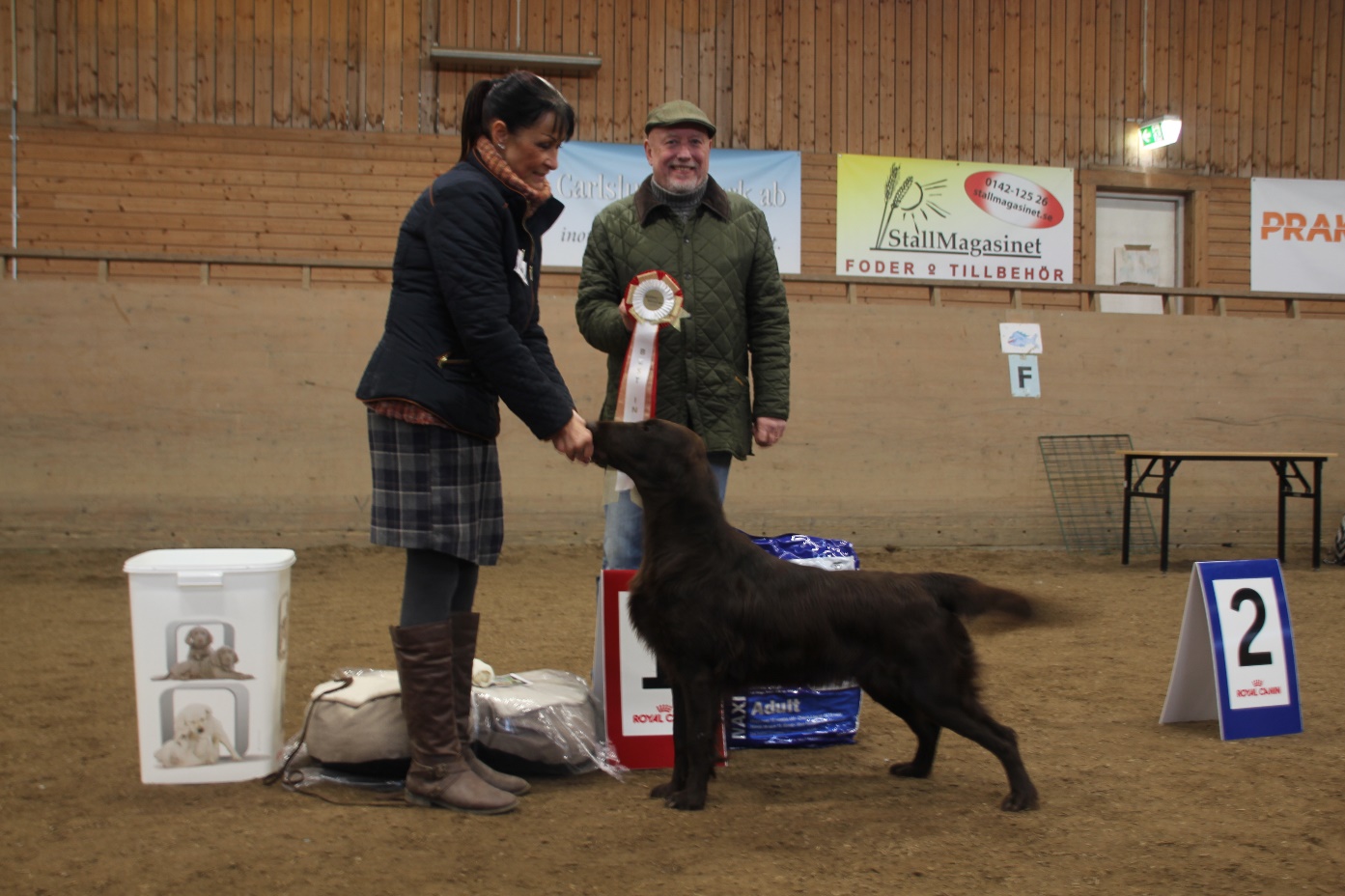 			FLAT COATED RETRIEVERFI JV-16 SE JV-16 Almanza Back On Red Carpet			Uppf Ulin Ragnhild, Eskilstuna 			Ägare Ulin Ragnhild, Eskilstuna 			LABRADOR RETRIEVERC.I.E. DK CH(U) DK V-13 NO JV-12 NO UCH SE JV-12 SE UCH Wallwein's Quite Easy 		Uppf Schmidt Marita, Englund Annelie, Alingsås 		Ägare Schmidt Marita, Alingsås		NOVA SCOTIA DUCK TOLLING RETRIEVERC.I.E. DK V-14 NO V-13 NORD UCH NORD V-16 VDH CH Tollergrenda's Outstanding Chance 		Uppf Jörgensen Nina, Norge 		Ägare Blad Elin, Växjö		GOLDEN RETRIEVERFDI&II HTM I LPI NO VCH RLD N&F&A&M SE VCH Top Cream's Follow Me			Uppf Byberg Angelica, Säffle			Ägare Lund Ellen-Elisabeth, Vänersnäs 			CURLY COATED RETRIEVERSE VCH Aristocurl's Paxton 			Uppf Eriksson Titti, Åkersberga			Ägare Pettersson Elisabet, GlavaBIS BIM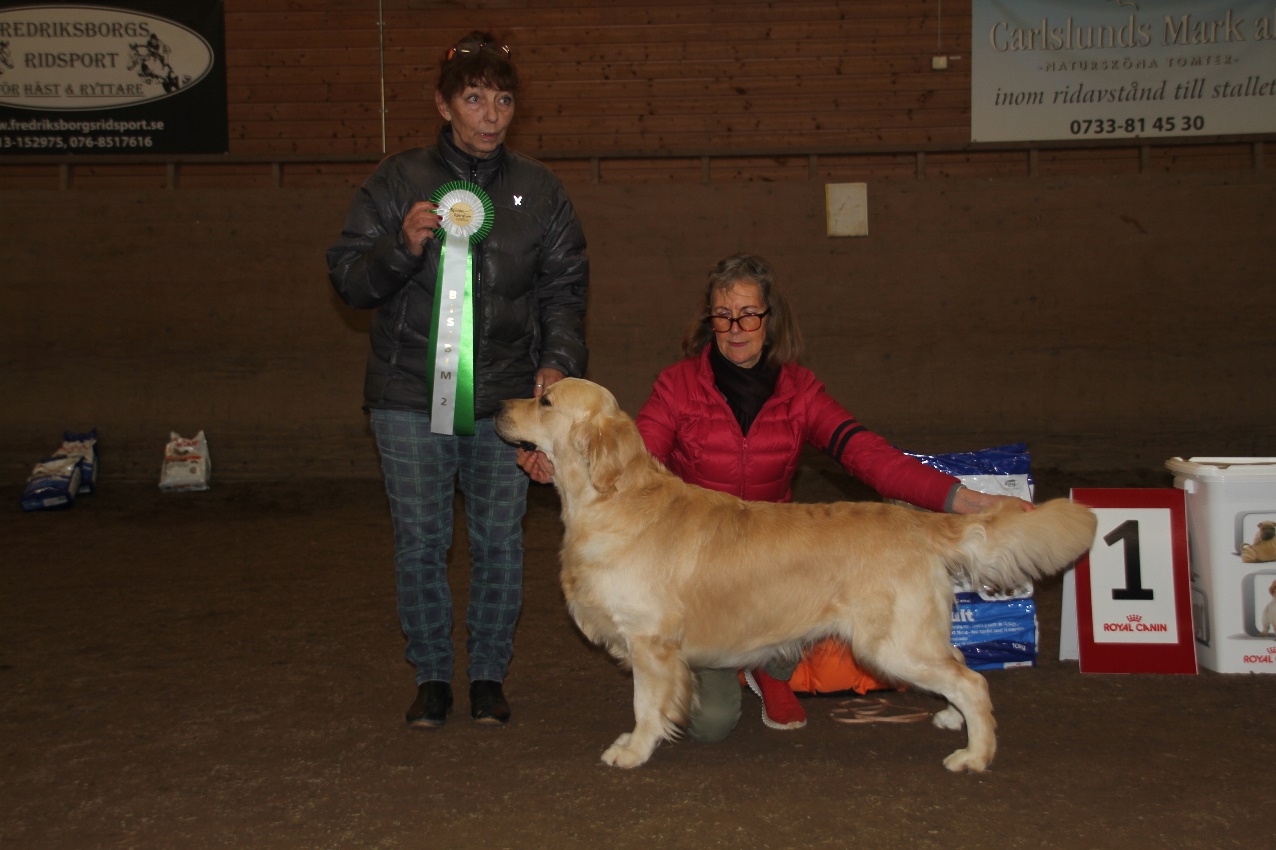 		GOLDEN RETRIEVERSE U(U)CH Thornywait MartinelliUppf Mrs S M Zubair, Storbritannien Ägare Strand Annette, HindåsFLAT COATED RETRIEVERSE U(U)CH Delphiniums Move-On Uppf Johansson Thina, ÅbyÄgare Broms Lena, NynäshamnNOVA SCOTIA DUCK TOLLING RETRIEVERRiver Fox Soul Av Fira Uppf Sparre Lis, BunkeflostrandÄgare Andersson Therese, StockholmBIS VALP 1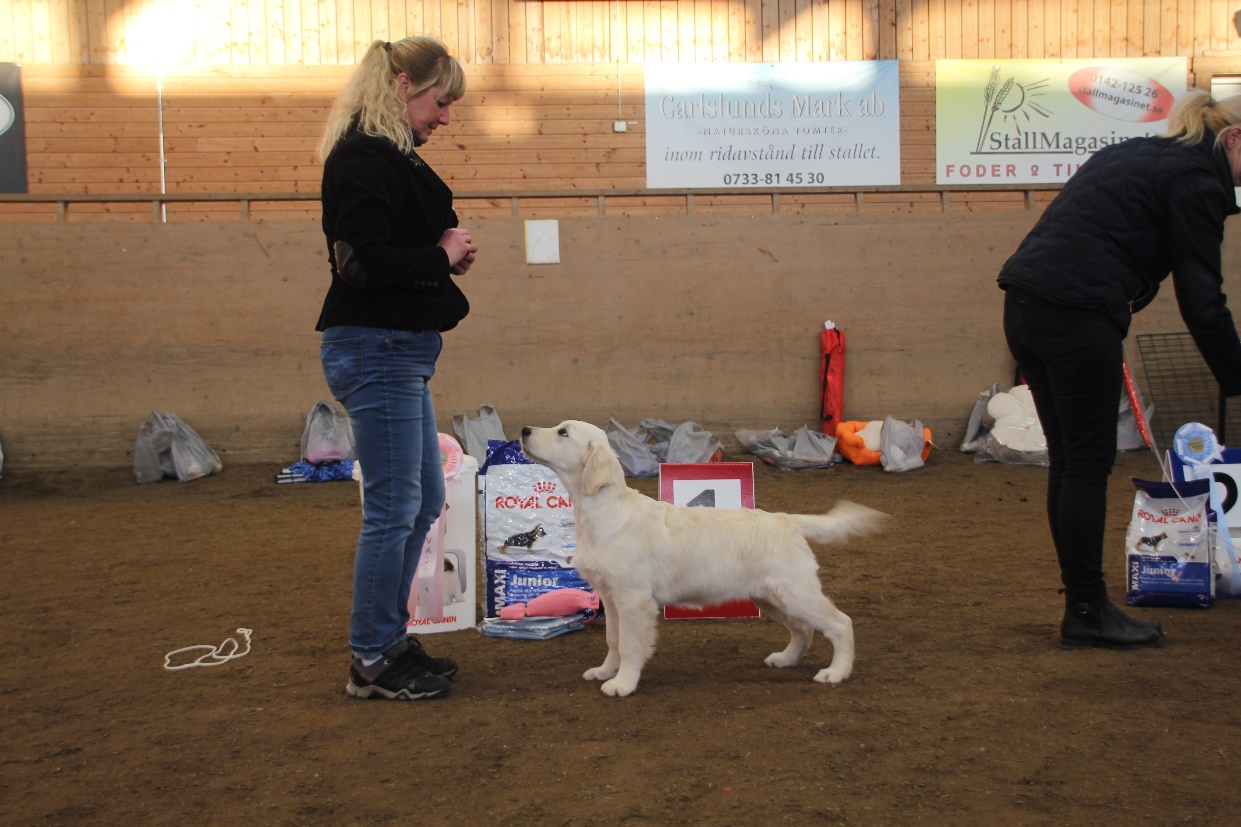 GOLDEN RETRIEVER		1.	Lessieanne's Oop's I Did It Again 	Uppf Gundhammar Anne, Karlskoga	Ägare Gundhammar Anne, Karlskoga	NOVA SCOTIA DUCK TOLLING RETRIEVER		2. 	West Coast Tollers Big Bang 			Uppf Svensson Eva, Torslanda			Ägare Blad Elin, Växjö			CURLY COATED RETRIEVER3.	West Coast Tollers Big Bang 	Uppf Svensson Eva, Torslanda	Ägare Blad Elin, Växjö			LABRADOR RETRIEVER		4.	Aquador Tiramisu			Uppf Linderhed Anna, Nykil			Ägare Linderhed Anna, NykilBIS VALP 2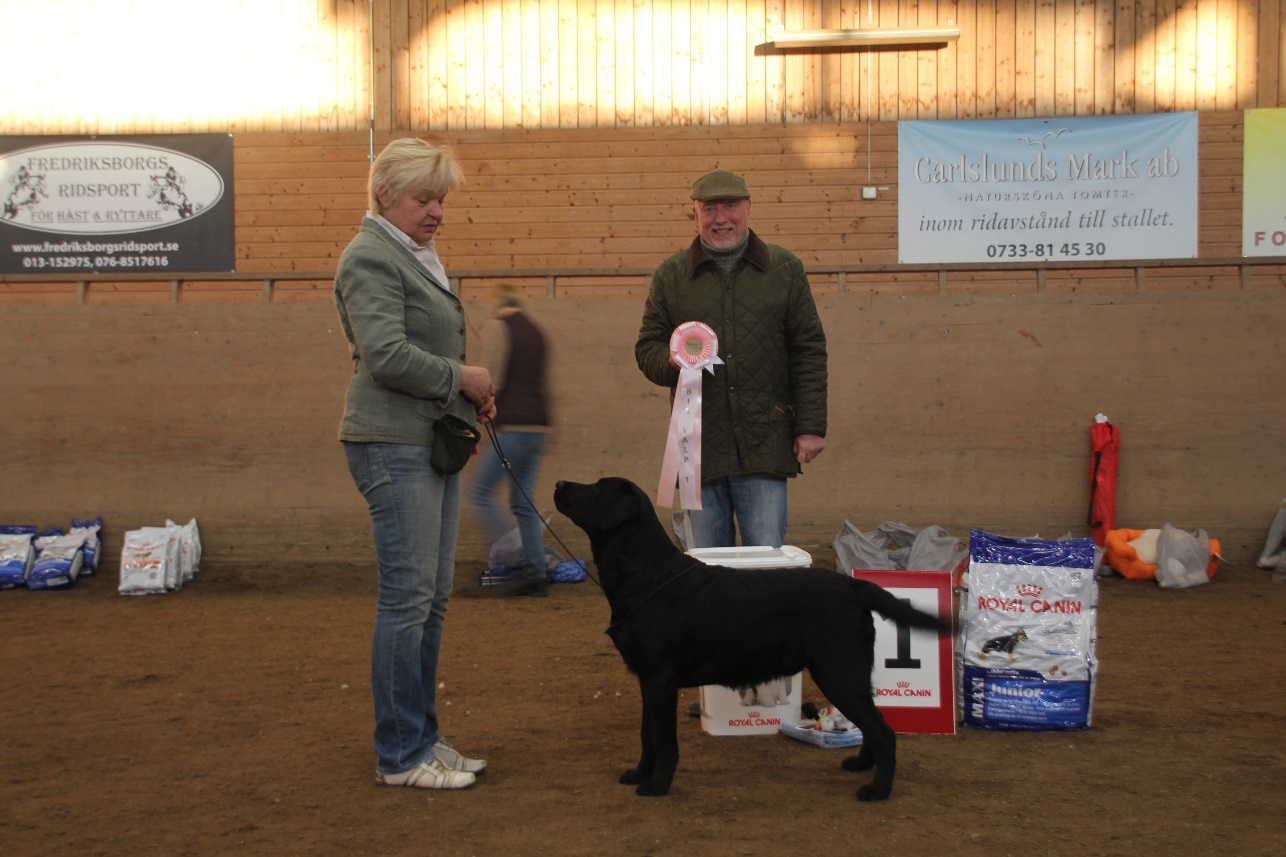 			LABRADOR RETRIEVER		1.	Wallwein's Gemtree Bloodstone	Uppf Schmidt Marita, Alingsås	Ägare Schmidt Marita, Alingsås			FLAT COATED RETRIEVER		2.		Gingercake Black Shining Velvet 			Uppf Holmgren Annelie, Katrineholm			Ägare Holmgren Annelie, Katrineholm			NOVA SCOTIA DUCK TOLLING RETRIEVER			3.	Agildes Stunning Lexid SE24240/			Uppf Gilde Anneli, Näslund Helena, Motala			Ägare Hansson Solgerd, MånsarpBIS VETERAN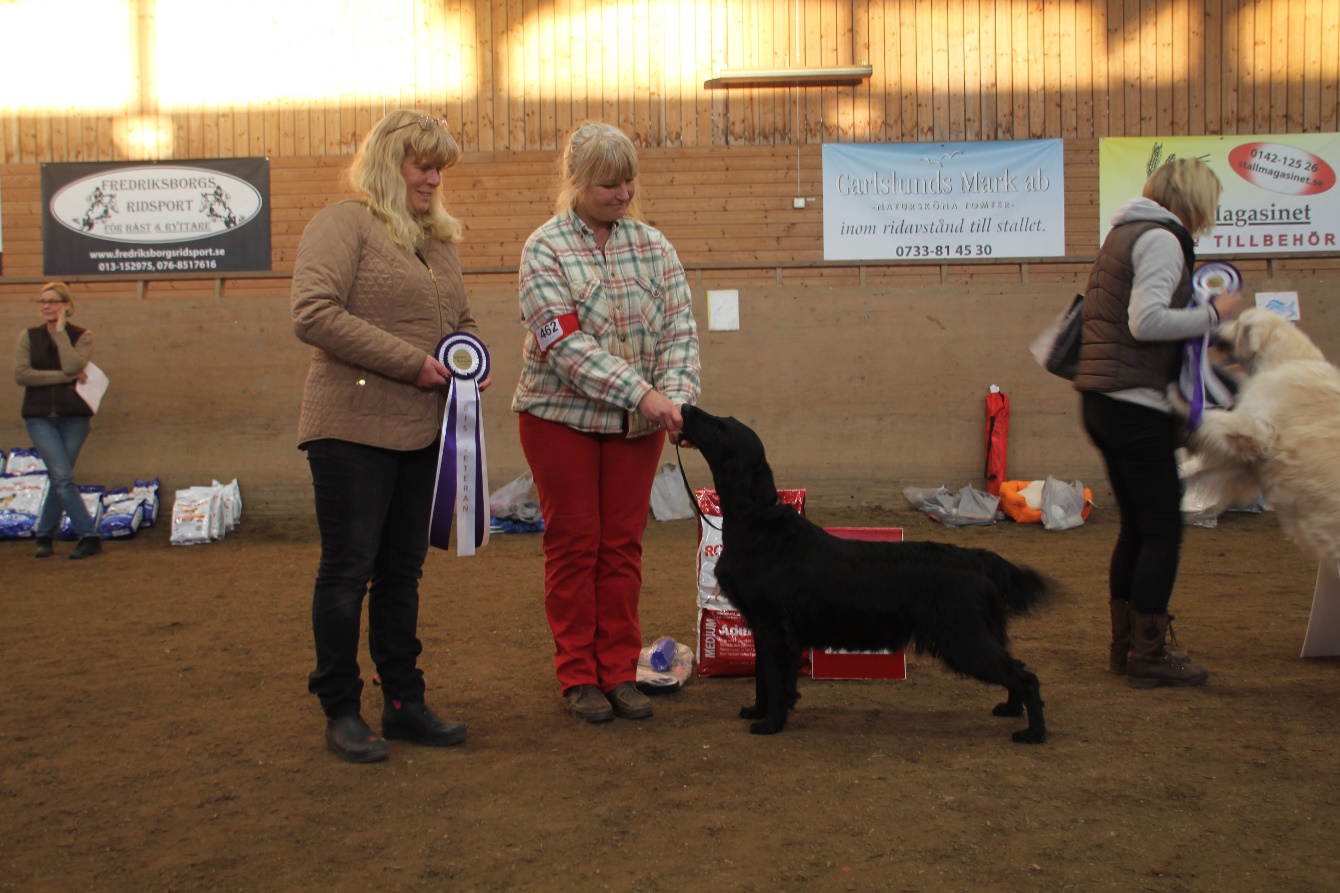 			FLAT COATED RETRIEVER		1.	DK UCH Flatterhaft A Beautiful Mind			Uppf Karlsson Anneli, Olsfors			Ägare Karlsson Anneli, Olsfors 			GOLDEN RETRIEVER		2.	FDI RLD A RLD F RLD M RLD N Three B's First Choice 				Uppf Eriksson Marie-Louise, Vålberg			Ägare Eriksson Marie-Louice, Vålberg			NOVA SCOTIA DUCK TOLLING RETRIEVER		3.	SE J(T)CH SE LCH SE UCH SE VCH Agrosofens Fiinslip 			Uppf Bergquist Annika, Häggström Helen, Upplands Väsby 	Ägare Johansson 	Liselott, Götene		LABRADOR RETRIEVER			4.	Sea-Birds Give Her Back To Me			Uppf Jarl Winnberg Monica, Ramdala			Ägare Hammarlund Rolf, Motala BIS JAKT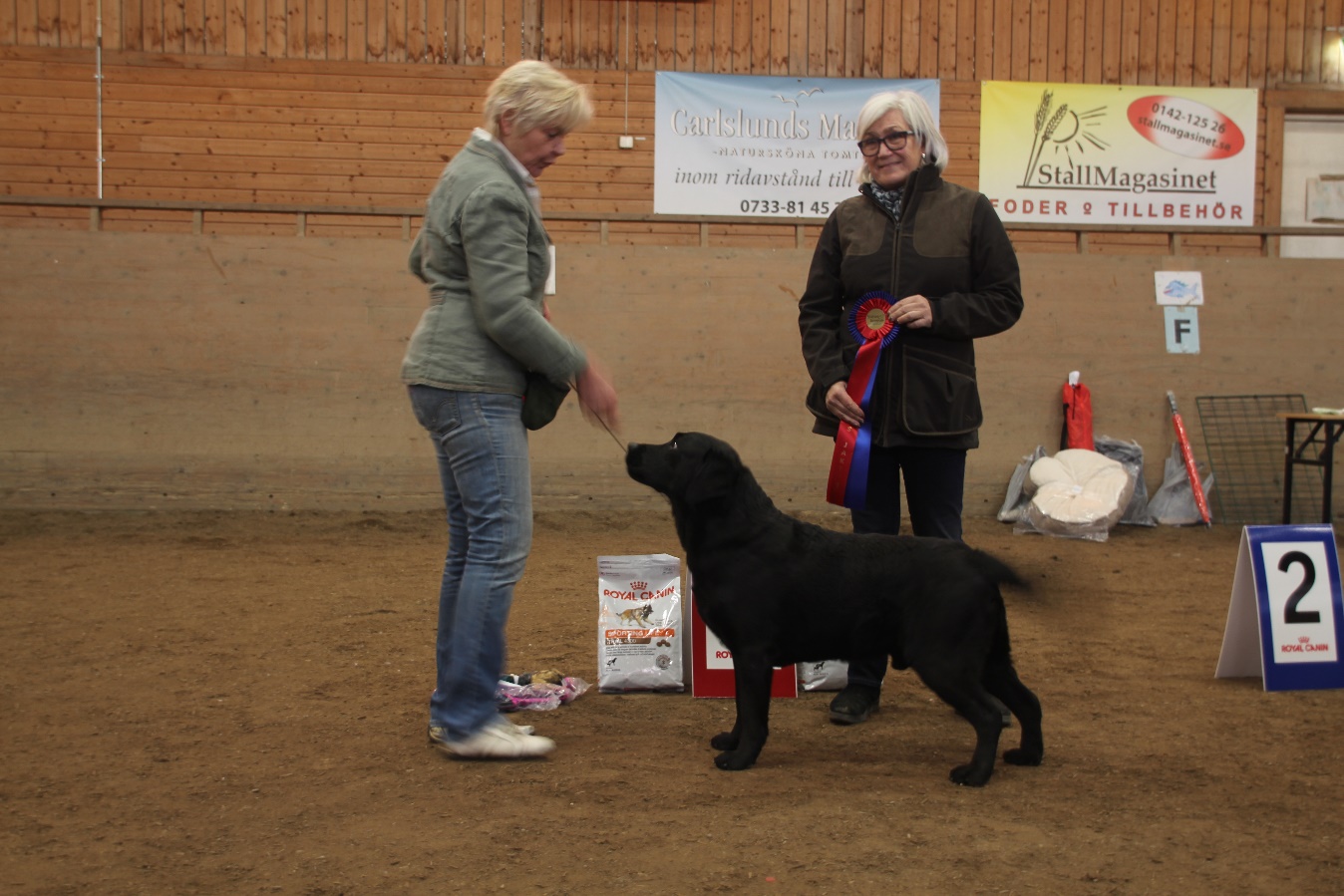 			LABRADOR RETRIEVERC.I.E. DK CH(U) DK V-13 NO JV-12 NO UCH SE JV-12 SE UCH Wallwein's Quite Easy 		Uppf Schmidt Marita, Englund Annelie, Alingsås 		Ägare Schmidt Marita, Alingsås			FLAT COATED RETRIEVER		2.	NO UCH SE JV-13 SE U(U)CH Flatterhaft Face The Evil 			Uppf Karlsson Anneli, Olsfors 			Ägare Janson Marie, Lindome			GOLDEN RETRIEVER		3.	SE VCH Waterfreak's Think Twice			Uppf Wennberg Annette, Norrköping			Ägare Wennberg Annette, Norrköping			NOVA SCOTIA DUCK TOLLING RETRIEVER		4.	River Fox Soul Av Fira 			Uppf Sparre 	Lis, Bunkeflostrand			Ägare Andersson Therese, Stockholm BIS UPPFÖDARGRUPP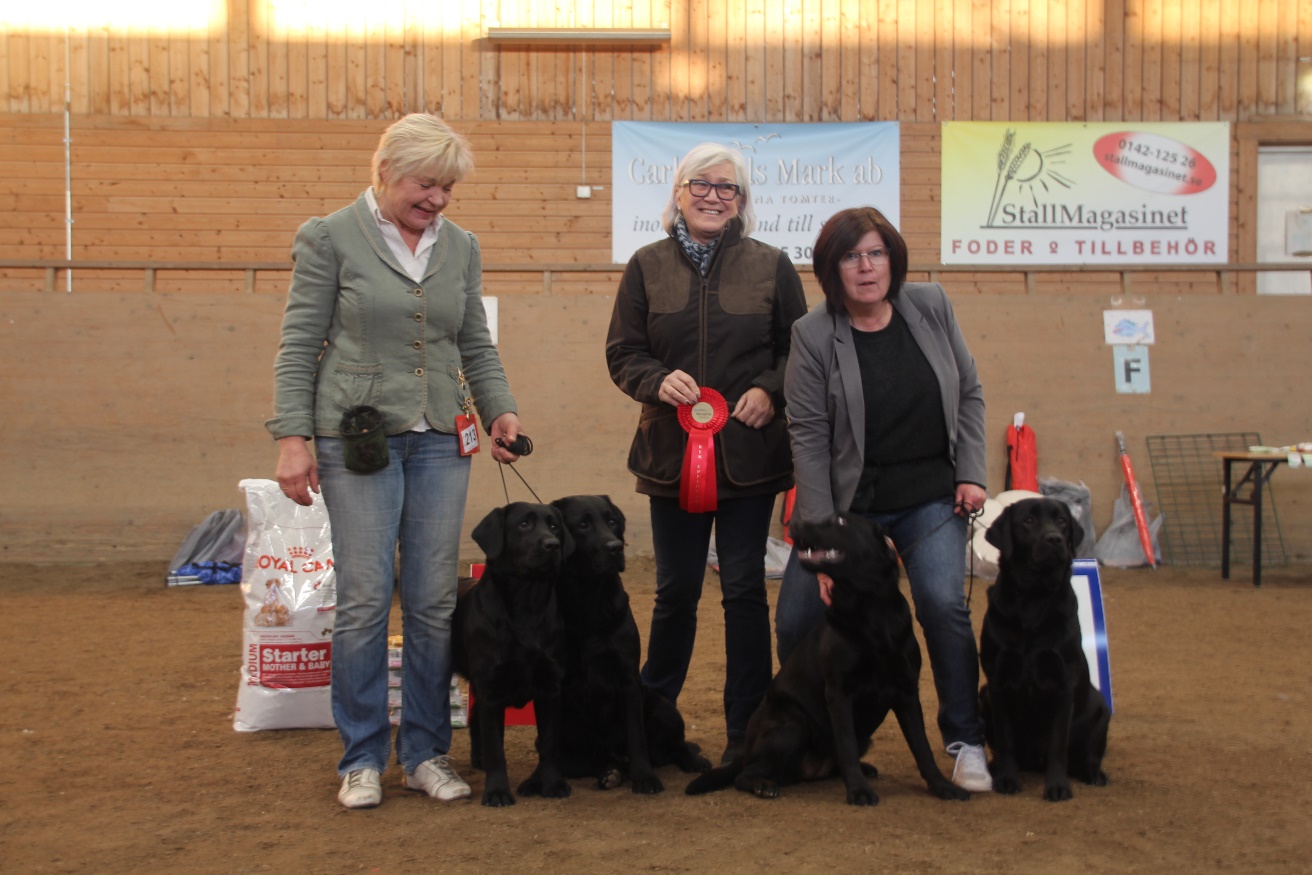 			LABRADOR RETRIEVER			Kennel Wallwein's			Uppfödare: Schmidt Marita, Alingsås,